1.8	to consider possible regulatory actions to support Global Maritime Distress Safety Systems (GMDSS) modernization and to support the introduction of additional satellite systems into the GMDSS, in accordance with Resolution 359 (Rev.WRC-15);Part 2 – Additional satellite systems for GMDSSIntroductionTaking into account the studies performed during this study period under Resolution 359 (Rev.WRC-15) resolves to invite ITU-R 2 and the recognition of the Iridium mobile satellite system for use in the Global Maritime Distress Safety Systems (GMDSS) by International Maritime Organisation (IMO), CEPT proposes some regulatory actions to introduce an additional satellite system into the GMDSS as follows:the frequency band 1621.35-1626.5 MHz used for GMDSS is allocated to the maritime mobile-satellite service (for both space-to-Earth and Earth-to-space) on a primary basis;regulatory provisions are reinforced in order to ensure the protection of services operating in the frequency bands concerned and in adjacent frequency bands.ProposalsARTICLE 5Frequency allocationsSection IV – Table of Frequency Allocations
(See No. 2.1)

MOD	EUR/16A8A2/11 610-1 660 MHzReasons:	The frequency band 1621.35-1626.5 MHz used for GMDSS is allocated to the maritime mobile-satellite service (for both space-to-Earth and Earth-to-space) on a primary basis.MOD	EUR/16A8A2/25.208B*	In the frequency bands:		137-138 MHz,
		387-390 MHz,
		400.15-401 MHz,
		1 452-1 492 MHz,
		1 525-1 610 MHz,
		2 655-2 690 MHz,
		21.4-22 GHz,Resolution 739 (Rev.WRC-15) applies.     (WRC-) Reasons:	The values contained in Resolution 739 (Rev.WRC-15) for the frequency bands 1 613.8-1 626.5 MHz are now included directly in the RR, therefore this frequency bands could be deleted from this footnote.NOC5.364	Reasons:	The conditions in RR No. 5.364 related to MSS should remain unchanged.NOC5.365	Reasons:	The downlink of the non-GSO MSS system using the frequency band 1 613.8-1 626.5 MHz or part thereof is currently on secondary basis. Consequently, according to the footnote to Annex 1 of Appendix 5 of the Radio Regulations, coordination was not required with any space or terrestrial service of primary status. However, should a primary status be granted to the maritime mobile-satellite service (MMSS) allocation, it is fundamental that the notifying administration of the non-GSO MSS system, if used as maritime mobile-satellite service to support GDMSS, would have to proceed with the required coordination with all space and terrestrial services submitted to the Bureau at the date of coming into force of the new primary allocation to MMSS.MOD	EUR/16A8A2/35.368	ith respect to the radiodetermination-satellite and mobile-satellite services in the band 1 610-1 626.5 MHz the aeronautical radionavigation-satellite service.Reasons:	Modification of provision RR No. 5.368 in order to avoid any inconsistency and ambiguity about the regulatory status of the existing safety services operating in accordance with provisions RR Nos. 5.366 and 5.367 when adding the maritime mobile-satellite service in the band 1 621.35-1 626.5 MHz for GMDSS.MOD	EUR/16A8A2/45.372	Harmful interference shall not be caused to stations of the radio astronomy service using the band 1 610.6-1 613.8 MHz by stations of the radiodetermination-satellite and mobile-satellite services (No. 29.13 applies).Reasons:	The values contained in Resolution 739 (Rev.WRC-15) for the frequency bands 1 613.8-1 626.5 MHz are now included directly in this footnote. The upgrade of the allocation for Iridium shall not be interpreted as a relaxation of its obligation to protect the radio astronomy. In this respect, it is noted that the secondary status of Iridium did not prevent interference to radio astronomy due to the fact that there are no regulatory limits protecting effectively the radio astronomy services. Therefore, it is proposed to define in the Radio Regulations the unwanted emission limits ensuring the protection of radio astronomy. A regulatory limit is considered as much more protective than the existing secondary status of MSS downlink in this frequency band.ADD	EUR/16A8A2/5	5.B18	Except as provided for in Appendix 3, maritime mobile earth stations receiving in the frequency band 1 621.35 - 1 626.5 MHz shall not claim protection from emissions of maritime mobile earth stations transmitting in the frequency band 1626.5 – 1660.5 MHz.      (WRC-19)Reasons:	To ensure that the elevation of the status of the frequency band 1 621.35 - 1 626.5 MHz will not create new constraints to the GMDSS operations in the adjacent frequency band.ARTICLE 33Operational procedures for urgency and safety communications in
the global maritime distress and safety system (GMDSS)Section V − Transmission of maritime safety information233.49	E − Maritime safety information via satelliteMOD	EUR/16A8A2/633.50	§ 26	Maritime safety information may be transmitted via satellite in the maritime mobile-satellite service using the band 1 530-1 545 MHz (see Appendix 15).Reasons:	Consequential change due to the inclusion of the new GMDSS frequency bands in the Appendix 15.Section VII − Use of other frequencies for safety     (WRC-07)MOD	EUR/16A8A2/733.53	§ 28	Radiocommunications for safety purposes concerning ship reporting communications, communications relating to the navigation, movements and needs of ships and weather observation messages may be conducted on any appropriate communications frequency, including those used for public correspondence. In terrestrial systems, the bands 415-535 kHz (see Article 52), 1 606.5-4 000 kHz (see Article 52), 4 000-27 500 kHz (see Appendix 17), and 156-174 MHz (see Appendix 18) are used for this function. In the maritime mobile-satellite service, frequencies in the bands 1 530-1 544 MHz and 1 626.5-1 645.5 MHz are used for this function as well as for distress alerting purposes (see No. 32.2).     (WRC-)Reasons:	Consequential change due to the inclusion of the new GMDSS frequency bands in the Appendix 15.APPENDIX 15 (REV.WRC-15)Frequencies for distress and safety communications for the Global
Maritime Distress and Safety System (GMDSS) MOD	EUR/16A8A2/8TABLE  15-2     (WRC-15)Frequencies above 30 MHz (VHF/UHF)…TABLE  15-2  (end)     (WRC-1)…Reasons:	Inclusion of the frequency bands used by the GMDSS in RR Appendix 15.RESOLUTION 739 (Rev.WRC-15)Compatibility between the radio astronomy service and the active
space services in certain adjacent and nearby frequency bandsMOD	EUR/16A8A2/9ANNEX 1 TO RESOLUTION 739 (Rev.WRC-)Unwanted emission threshold levels…TABLE 1-1pfd thresholds for unwanted emissions from any geostationary space station
at a radio astronomy stationTABLE 1-2epfd thresholds(1) for unwanted emissions from all space stations of a non-GSO satellite system 
at a radio astronomy stationReasons:	The values contained in Resolution 739 (Rev.WRC-15) for the frequency bands 1 613.8-1 626.5 MHz are now proposed to be included directly in the RR footnote 5.372. Therefore the reference of this frequency bands in tables 1-1 and 1-2 can be deleted.SUP	EUR/16A8A2/10RESOLUTION 359 (REV.WRC-15)Consideration of regulatory provisions for updating and modernization of the 
Global Maritime Distress and Safety SystemReasons:	This Resolution is proposed to be suppressed considering the finalisation of the studies on WRC-19 Agenda item 1.8 covered by the resolves 2 (introduction of  new satellite provider for the GMDSS).World Radiocommunication Conference (WRC-19)
Sharm el-Sheikh, Egypt, 28 October – 22 November 2019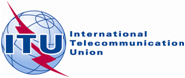 CPG(19)143 ANNEX VIII-08BPLENARY MEETINGAddendum 2 to
Addendum 8 to
Document 16-E3 July 2019Original: EnglishEuropean Common ProposalsEuropean Common ProposalsProposals for the work of the conferenceProposals for the work of the conferenceAgenda item 1.8Agenda item 1.8Allocation to servicesAllocation to servicesAllocation to servicesRegion 1Region 2Region 31 610-1 610.6MOBILE-SATELLITE
(Earth-to-space)  5.351AAERONAUTICAL
RADIONAVIGATION1 610-1 610.6MOBILE-SATELLITE
(Earth-to-space)  5.351AAERONAUTICAL
RADIONAVIGATIONRADIODETERMINATION-
SATELLITE
(Earth-to-space)1 610-1 610.6MOBILE-SATELLITE
(Earth-to-space)  5.351AAERONAUTICAL
RADIONAVIGATIONRadiodetermination-satellite
(Earth-to-space)5.341  5.355  5.359  5.364  
5.366  5.367  5.368  5.369  
5.371  5.372
5.341  5.364  5.366  5.367  
5.368  5.370  5.372
5.341  5.355  5.359  5.364  5.366  5.367  5.368  5.369  5.3721 610.6-1 613.8MOBILE-SATELLITE
(Earth-to-space)  5.351ARADIO ASTRONOMYAERONAUTICAL
RADIONAVIGATION1 610.6-1 613.8MOBILE-SATELLITE
(Earth-to-space)  5.351ARADIO ASTRONOMYAERONAUTICAL
RADIONAVIGATIONRADIODETERMINATION-SATELLITE (Earth-to-space)1 610.6-1 613.8MOBILE-SATELLITE
(Earth-to-space)  5.351ARADIO ASTRONOMYAERONAUTICAL
RADIONAVIGATIONRadiodetermination-satellite
(Earth-to-space) 5.149  5.341  5.355  5.359  5.364  5.366  5.367  5.368  5.369  
5.371  5.372
5.149  5.341  5.364  5.366  
5.367  5.368  5.370  5.3725.149  5.341  5.355  5.359  5.364  5.366  5.367  5.368  5.369  
5.3721 613.8-MOBILE-SATELLITE
(Earth-to-space)  5.351AAERONAUTICAL
RADIONAVIGATIONMobile-satellite (space-to-Earth)
1 613.8-MOBILE-SATELLITE
(Earth-to-space)  5.351AAERONAUTICAL
RADIONAVIGATIONRADIODETERMINATION-
SATELLITE
(Earth-to-space)Mobile-satellite (space-to-Earth)
1 613.8-MOBILE-SATELLITE
(Earth-to-space)  5.351AAERONAUTICAL RADIONAVIGATIONMobile-satellite (space-to-Earth)Radiodetermination-satellite
(Earth-to-space)5.341  5.355  5.359  5.364  5.365  5.366  5.367  5.368  5.369  
5.371  5.372
5.341  5.364  5.365  5.366  
5.367  5.368  5.370  5.3725.341  5.355  5.359  5.364  5.365  5.366  5.367  5.368  5.369  
5.372-1 626.5MOBILE-SATELLITE
(Earth-to-space)  5.351AAERONAUTICAL
RADIONAVIGATIONMobile-satellite (space-to-Earth)-1 626.5MOBILE-SATELLITE
(Earth-to-space)  5.351AAERONAUTICAL
RADIONAVIGATIONRADIODETERMINATION-
SATELLITE
(Earth-to-space)Mobile-satellite (space-to-Earth)-1 626.5MOBILE-SATELLITE
(Earth-to-space)  5.351AAERONAUTICAL RADIONAVIGATIONMobile-satellite (space-to-Earth)Radiodetermination-satellite
(Earth-to-space)5.341  5.355  5.359  5.364  5.365  5.366  5.367  5.368  5.369  
5.371  5.372
5.341  5.364  5.365  5.366  
5.367  5.368  5.370  5.3725.341  5.355  5.359  5.364  5.365  5.366  5.367  5.368  5.369  
5.372Frequency
(MHz)Description
of usageNotes………*1 544-1 545D&S-OPSUse of the band 1 544-1 545 MHz (space-to-Earth) is limited to distress and safety operations (see No. 5.356), including feeder links of satellites needed to relay the emissions of satellite emergency position-indicating radio beacons to earth stations and narrow-band (space-to-Earth) links from space stations to mobile stations.Use of the band 1 544-1 545 MHz (space-to-Earth) is limited to distress and safety operations (see No. 5.356), including feeder links of satellites needed to relay the emissions of satellite emergency position-indicating radio beacons to earth stations and narrow-band (space-to-Earth) links from space stations to mobile stations.………Space serviceSpace service
frequency bandRadio astronomy
frequency bandSingle dish, continuum observationsSingle dish, continuum observationsSingle dish, spectral line observationsSingle dish, spectral line observationsVLBIVLBICondition of application: the API is received by the Bureau following the entry into force of the Final Acts of:Space serviceSpace service
frequency bandRadio astronomy
frequency bandpfd(1)Reference bandwidthpfd(1)Reference bandwidthpfd(1)Reference bandwidthCondition of application: the API is received by the Bureau following the entry into force of the Final Acts of:Space service(MHz)(MHz)(dB(W/m2))(MHz)(dB(W/m2))(kHz)(dB(W/m2))(kHz)Condition of application: the API is received by the Bureau following the entry into force of the Final Acts of:MSS (space-to-Earth)387-390322-328.6−1896.6−20410−17710WRC-07BSS
MSS (space-to-Earth)1 452-1 492
1 525-1 5591 400-1 427−18027−19620−16620WRC-03MSS (space-to-Earth)
1 525-1 5591 610.6-1 613.8NANA−19420−16620WRC-03RNSS (space-to-Earth)1 559-1 6101 610.6-1 613.8NANA−19420−16620WRC-07BSS
FSS (space-to-Earth)2 655-2 6702 690-2 700−17710NANA−16120WRC-03FSS (space-to-Earth)2 670-2 6902 690-2 700
(in Regions 1 and 3)−17710NANA−16120WRC-03(GHz)(GHz)−−−−−−BSS21.4-22.022.21-22.5−146290−162250−128250WRC-03 for VLBI, and WRC-07 for other types of observationNA:	Not applicable, measurements of this type are not made in this frequency band.(1)	Integrated over the reference bandwidth with an integration time of 2 000 s.NA:	Not applicable, measurements of this type are not made in this frequency band.(1)	Integrated over the reference bandwidth with an integration time of 2 000 s.NA:	Not applicable, measurements of this type are not made in this frequency band.(1)	Integrated over the reference bandwidth with an integration time of 2 000 s.NA:	Not applicable, measurements of this type are not made in this frequency band.(1)	Integrated over the reference bandwidth with an integration time of 2 000 s.NA:	Not applicable, measurements of this type are not made in this frequency band.(1)	Integrated over the reference bandwidth with an integration time of 2 000 s.NA:	Not applicable, measurements of this type are not made in this frequency band.(1)	Integrated over the reference bandwidth with an integration time of 2 000 s.NA:	Not applicable, measurements of this type are not made in this frequency band.(1)	Integrated over the reference bandwidth with an integration time of 2 000 s.NA:	Not applicable, measurements of this type are not made in this frequency band.(1)	Integrated over the reference bandwidth with an integration time of 2 000 s.NA:	Not applicable, measurements of this type are not made in this frequency band.(1)	Integrated over the reference bandwidth with an integration time of 2 000 s.NA:	Not applicable, measurements of this type are not made in this frequency band.(1)	Integrated over the reference bandwidth with an integration time of 2 000 s.Space serviceSpace service
frequency bandRadio astronomy
frequency bandSingle dish, continuum observationsSingle dish, continuum observationsSingle dish, spectral line observationsSingle dish, spectral line observationsVLBIVLBICondition of application: the API is received by the Bureau following the entry into force of the Final Acts of:Space serviceSpace service
frequency bandRadio astronomy
frequency bandepfd(2)Reference bandwidthepfd(2)Reference bandwidthepfd(2)Reference bandwidthCondition of application: the API is received by the Bureau following the entry into force of the Final Acts of:Space service(MHz)(MHz)(dB(W/m2))(MHz)(dB(W/m2))(kHz)(dB(W/m2))(kHz)Condition of application: the API is received by the Bureau following the entry into force of the Final Acts of:MSS (space-to-Earth)137-138150.05-153−2382.95NANANANAWRC-07MSS (space-to-Earth)387-390322-328.6−2406.6−25510−22810WRC-07MSS (space-to-Earth)400.15-401406.1-410−2423.9NANANANAWRC-07MSS (space-to-Earth)1 525-1 5591 400-1 427−24327−25920−22920WRC-07RNSS (space-to-Earth)(3)1 559-1 6101 610.6-1 613.8NANA−25820−23020WRC-07MSS (space-to-Earth)1 525-1 5591 610.6-1 613.8NANA−25820−23020WRC-07NA:	Not applicable, measurements of this type are not made in this frequency band.(1)	These epfd thresholds should not be exceeded for more than 2% of time.(2)	Integrated over the reference bandwidth with an integration time of 2 000 s.(3)	This Resolution does not apply to current and future assignments of the radionavigation-satellite system GLONASS/GLONASS-M in the frequency band 1 559-1 610 MHz, irrespective of the date of reception of the related coordination or notification information, as appropriate. The protection of the radio astronomy service in the frequency band 1 610.6-1 613.8 MHz is ensured and will continue to be in accordance with the bilateral agreement between the Russian Federation, the notifying administration of the GLONASS/GLONASS-M system, and IUCAF, and subsequent bilateral agreements with other administrations.NA:	Not applicable, measurements of this type are not made in this frequency band.(1)	These epfd thresholds should not be exceeded for more than 2% of time.(2)	Integrated over the reference bandwidth with an integration time of 2 000 s.(3)	This Resolution does not apply to current and future assignments of the radionavigation-satellite system GLONASS/GLONASS-M in the frequency band 1 559-1 610 MHz, irrespective of the date of reception of the related coordination or notification information, as appropriate. The protection of the radio astronomy service in the frequency band 1 610.6-1 613.8 MHz is ensured and will continue to be in accordance with the bilateral agreement between the Russian Federation, the notifying administration of the GLONASS/GLONASS-M system, and IUCAF, and subsequent bilateral agreements with other administrations.NA:	Not applicable, measurements of this type are not made in this frequency band.(1)	These epfd thresholds should not be exceeded for more than 2% of time.(2)	Integrated over the reference bandwidth with an integration time of 2 000 s.(3)	This Resolution does not apply to current and future assignments of the radionavigation-satellite system GLONASS/GLONASS-M in the frequency band 1 559-1 610 MHz, irrespective of the date of reception of the related coordination or notification information, as appropriate. The protection of the radio astronomy service in the frequency band 1 610.6-1 613.8 MHz is ensured and will continue to be in accordance with the bilateral agreement between the Russian Federation, the notifying administration of the GLONASS/GLONASS-M system, and IUCAF, and subsequent bilateral agreements with other administrations.NA:	Not applicable, measurements of this type are not made in this frequency band.(1)	These epfd thresholds should not be exceeded for more than 2% of time.(2)	Integrated over the reference bandwidth with an integration time of 2 000 s.(3)	This Resolution does not apply to current and future assignments of the radionavigation-satellite system GLONASS/GLONASS-M in the frequency band 1 559-1 610 MHz, irrespective of the date of reception of the related coordination or notification information, as appropriate. The protection of the radio astronomy service in the frequency band 1 610.6-1 613.8 MHz is ensured and will continue to be in accordance with the bilateral agreement between the Russian Federation, the notifying administration of the GLONASS/GLONASS-M system, and IUCAF, and subsequent bilateral agreements with other administrations.NA:	Not applicable, measurements of this type are not made in this frequency band.(1)	These epfd thresholds should not be exceeded for more than 2% of time.(2)	Integrated over the reference bandwidth with an integration time of 2 000 s.(3)	This Resolution does not apply to current and future assignments of the radionavigation-satellite system GLONASS/GLONASS-M in the frequency band 1 559-1 610 MHz, irrespective of the date of reception of the related coordination or notification information, as appropriate. The protection of the radio astronomy service in the frequency band 1 610.6-1 613.8 MHz is ensured and will continue to be in accordance with the bilateral agreement between the Russian Federation, the notifying administration of the GLONASS/GLONASS-M system, and IUCAF, and subsequent bilateral agreements with other administrations.NA:	Not applicable, measurements of this type are not made in this frequency band.(1)	These epfd thresholds should not be exceeded for more than 2% of time.(2)	Integrated over the reference bandwidth with an integration time of 2 000 s.(3)	This Resolution does not apply to current and future assignments of the radionavigation-satellite system GLONASS/GLONASS-M in the frequency band 1 559-1 610 MHz, irrespective of the date of reception of the related coordination or notification information, as appropriate. The protection of the radio astronomy service in the frequency band 1 610.6-1 613.8 MHz is ensured and will continue to be in accordance with the bilateral agreement between the Russian Federation, the notifying administration of the GLONASS/GLONASS-M system, and IUCAF, and subsequent bilateral agreements with other administrations.NA:	Not applicable, measurements of this type are not made in this frequency band.(1)	These epfd thresholds should not be exceeded for more than 2% of time.(2)	Integrated over the reference bandwidth with an integration time of 2 000 s.(3)	This Resolution does not apply to current and future assignments of the radionavigation-satellite system GLONASS/GLONASS-M in the frequency band 1 559-1 610 MHz, irrespective of the date of reception of the related coordination or notification information, as appropriate. The protection of the radio astronomy service in the frequency band 1 610.6-1 613.8 MHz is ensured and will continue to be in accordance with the bilateral agreement between the Russian Federation, the notifying administration of the GLONASS/GLONASS-M system, and IUCAF, and subsequent bilateral agreements with other administrations.NA:	Not applicable, measurements of this type are not made in this frequency band.(1)	These epfd thresholds should not be exceeded for more than 2% of time.(2)	Integrated over the reference bandwidth with an integration time of 2 000 s.(3)	This Resolution does not apply to current and future assignments of the radionavigation-satellite system GLONASS/GLONASS-M in the frequency band 1 559-1 610 MHz, irrespective of the date of reception of the related coordination or notification information, as appropriate. The protection of the radio astronomy service in the frequency band 1 610.6-1 613.8 MHz is ensured and will continue to be in accordance with the bilateral agreement between the Russian Federation, the notifying administration of the GLONASS/GLONASS-M system, and IUCAF, and subsequent bilateral agreements with other administrations.NA:	Not applicable, measurements of this type are not made in this frequency band.(1)	These epfd thresholds should not be exceeded for more than 2% of time.(2)	Integrated over the reference bandwidth with an integration time of 2 000 s.(3)	This Resolution does not apply to current and future assignments of the radionavigation-satellite system GLONASS/GLONASS-M in the frequency band 1 559-1 610 MHz, irrespective of the date of reception of the related coordination or notification information, as appropriate. The protection of the radio astronomy service in the frequency band 1 610.6-1 613.8 MHz is ensured and will continue to be in accordance with the bilateral agreement between the Russian Federation, the notifying administration of the GLONASS/GLONASS-M system, and IUCAF, and subsequent bilateral agreements with other administrations.NA:	Not applicable, measurements of this type are not made in this frequency band.(1)	These epfd thresholds should not be exceeded for more than 2% of time.(2)	Integrated over the reference bandwidth with an integration time of 2 000 s.(3)	This Resolution does not apply to current and future assignments of the radionavigation-satellite system GLONASS/GLONASS-M in the frequency band 1 559-1 610 MHz, irrespective of the date of reception of the related coordination or notification information, as appropriate. The protection of the radio astronomy service in the frequency band 1 610.6-1 613.8 MHz is ensured and will continue to be in accordance with the bilateral agreement between the Russian Federation, the notifying administration of the GLONASS/GLONASS-M system, and IUCAF, and subsequent bilateral agreements with other administrations.